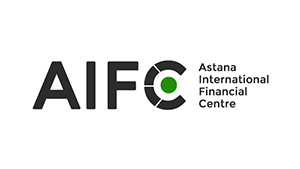 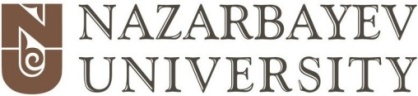 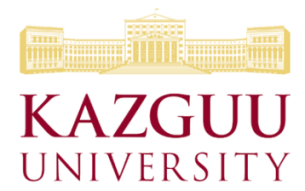 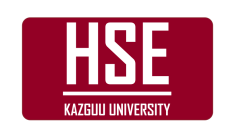 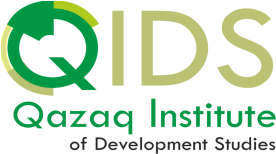 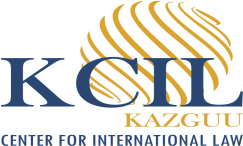 ИНФОРМАЦИОННОЕ ПИСЬМО II ЕЖЕГОДНАЯ КОНФЕРЕНЦИЯ ПО ВОПРОСАМ АКАДЕМИЧЕСКОЙ ЧЕСТНОСТИТЕМА: АКАДЕМИЧЕСКАЯ ЧЕСТНОСТЬ И УПРАВЛЕНИЕ УНИВЕРСИТЕТОМ19-20 мая 2017 г.АСТАНА, КАЗАХСТАНВысшая школа экономики  Университета КАЗГЮУ совместно с  Назарбаев Университетом объявляют о проведении II Конференции по вопросам академической честности в контексте управления университетом,  19-20 мая 2017 года в Астане.Целью конференции является создание платформы для обмена опытом исследователей и практиков, обсуждение передового международного опыта  и концептуализация новых стратегий  для  развития академической честности.К участию приглашаются ученые, молодые исследователи, специалисты-практики, магистранты и выпускники казахстанских и международных университетов. Принимаются оригинальные работы, рецензируемые двойным-слепым методом, имеющие научное и прикладное значение в формате: кейс-стади, тематических исследований, обзора литературы и концептуальных работ, тезисы, как по завершенным исследованиям, так и по исследованиям, находящимся в стадии разработки соответствующих одному из трех тематических направлений представленных ниже.ЗАЯВКИ НА УЧАСТИЕ ПРИНИМАЮТСЯ ДО 10 ФЕВРАЛЯ 2017 ГОДА ВКЛЮЧИТЕЛЬНО на электронный адрес: conference2017@hse.kazguu.kzВНЕШНИЕ И ВНУТРЕННИЕ ФУНКЦИИ ВЫСШЕГО РУКОВОДСТВА ВУЗАВ настоящее время функции администрации университетов не ограничиваются принятием решений по вопросам стратегии, управления, разработки и реализации соответствующей политики на уровне университета. Администрация ВУЗов активно участвует в развитии эффективных партнерских отношений и создании благоприятных условий для процессов  управления на региональном и международном уровнях. Приветствуются доклады, касающиеся роли администрации ВУЗов в развитии и поддержании культуры академической честности; проблемы развития академической честности; стратегии, политики, процедуры и руководство по внедрению культуры академической честности, как в образовательных учреждениях, так и у отдельных лиц, системах и структурах. Мы открыты к дискуссиям и обмену опытом. Вопрос анализа затрат и пользы академической честности в контексте глобального образования и интернационализации обучения является важным для рассмотрения, наряду с обсуждением проблемы публикаций в «хищных журналах»  и необходимости  эффективной системы контроля  академической успеваемости.(2) ВНЕШНИЙ АУДИТ И ВНУТРЕННЕЕ РУКОВОДСТВО АКАДЕМИЧЕСКИМ ПРОЦЕССОМ В данной секции рассматриваются исследования в области внешнего аудита и механизмы управления академическим процессом.  В рамках научно-исследовательской сферы, внешний  аудит и управление внутренним академическим  процессом улучшают качество научных исследований и способствуют обмену знаниями и опытом. В рамках обучения и преподавания, внешний аудит  и руководство внутренним академическим процессом охватывают все дисциплины, являясь гарантом качества, принципиальности и честности в образовательном процессе. Для молодых государств, вопросы качества научных исследований и управления имеют решающее значение. Наглядным примером реформирования системы образования, служат прибалтийские республики, где система образования была кардинально трансформирована в новую систему, основанную на европейских стандартах. Для участия в конференции по данной теме приглашаются молодые ученые и исследователи.(3) ФОРМИРОВАНИЕ КУЛЬТУРЫ НАУЧНЫХ ПРОФЕССИОНАЛЬНЫХ ИССЛЕДОВАНИЙ: РОЛЬ УПРАВЛЕНИЯОдной из важных задач университета является транслирование знаний. Научные достижения и показатели служат основным критерием в международном рейтинге университетов. Развитие культуры научных исследований профессионального уровня - показатель конкурентоспособности ВУЗа. Данная тема наиболее актуальна в постсоветском контексте. Приглашаем руководителей научно-исследовательских центров, казахстанских и зарубежных ученых, для обсуждения идей  создания и развития научно-исследовательского потенциала в условиях жесткой глобальной конкуренции. Приветствуются доклады, освещающие проблемы и  решения, применимые на постсоветском пространстве.СЕКЦИЯ ДЛЯ НАЧИНАЮЩИХ ИССЛЕДОВАТЕЛЕЙ: Организационный комитет конференции приглашает молодых ученых представить доклады в секцию для начинающих исследователей. В данной секции, молодые ученые могут участвовать  в обсуждении и анализе вопросов управления университетом. Вместе с тем, доклады можно направить  в данную секцию. Крайний срок приема докладов 10 февраля 2017года Доклады должны быть высланы  на электронную почту  не позднее 10 февраля 2017 года.  При наличии  соавторов необходимо указать все имена.Стоимость участия в конференции:  45 долларов США (15 000 тенге).Взнос включает в себя кофе-брейки,  ланч и сборник материалов конференции.Расходы на проезд и проживание осуществляются за счет участников. По вопросам  оплаты, просим  обращаться в организационный комитет.ТРЕБОВАНИЯ К ДОКЛАДАМ:А. Актуальность. Тезисы должны охватывать важные теоретические или практические проблемы в области академической честности и управления.Б. Рамки исследования. Предпочтение отдается тезисам, представляющим широкий интерес для исследователей и практиков на региональном и международном уровнях.В. Ясность. Тезисы должны быть представлены на английском языке, логически правильно построенные с указанием рекомендаций для теоретического и/или практического применения. ПОДАЧА ЗАЯВКИ НА УЧАСТИЕЗаявку на участие необходимо направить на электронный адрес conference2017@hse.kazguu.kzВ заявке необходимо указать следующую информацию:1. ФИО, должность.2. Название тезисов, и не более пяти ключевых слов.3. Укажите категорию тезисов:                                а. Кейс - стади                               б.  Исследование, находящееся в стадии разработки (включающие Ваши                                                             методы  исследования)                               в.  Тезис завершенного исследования                               г.  Обзор литературы                               д. Концептуальная работа                                е.  Другое4. Укажите  одно из направлений конференции соответствующее тематике Вашего доклада:ВНЕШНИЕ И ВНУТРЕННИЕ ФУНКЦИИ ВЫСШЕГО РУКОВОДСТВА ВУЗА ВНЕШНИЙ АУДИТ И ВНУТРЕННЕЕ РУКОВОДСТВО АКАДЕМИЧЕСКИМ ПРОЦЕССОМ ФОРМИРОВАНИЕ КУЛЬТУРЫ НАУЧНЫХ ПРОФЕССИОНАЛЬНЫХ ИССЛЕДОВАНИЙ: РОЛЬ УПРАВЛЕНИЯ5. Аннотация (от 100 до 250 слов)6. Примечание: Доклад молодых ученых необходимо направить в секцию для начинающих исследователей. ВНИМАНИЕ ОСНОВНЫЕ  ДАТЫКрайний срок  подачи заявки:  10 февраля 2017 годаУведомление о принятии заявки на участие: 28 февраля 2017Регистрационный взнос:  20 марта 2017 Утверждение окончательной версии программы: 28 марта 2017Срок сдачи полного текста доклада: 20 апреля 2017Дата проведения конференции: 19 и 20 мая 2017 года. Сайт конференции: http://hse.kazguu.kz/en/conference/ Место проведения: Университет КАЗГЮУ и Назарбаев Университет. Университеты  находятся в г. Астана, Казахстан.КООРДИНАТОРЫ НАПРАВЛЕНИЙ КОНФЕРЕНЦИИПросьба указать номер тематического направления на первой странице Вашего доклада.Приложение 1Форма регистрационной заявкиСокращения не допускаютсяПриложение 2Для участия в конференции необходимо:Пожалуйста, пришлите копию квитанции об оплате на электронный адрес: conference2017@hse.kazguu.kz до 20 марта 2017 года.Регистрационный взнос должен быть оплачен на следующий банковский счет только после получения подтверждения о включении статьи в программу конференции.Банковские реквизиты:АО Университет КАЗГЮУБИН: 020140001689Бенефициар Код: 17010000,Астана, Есильский районКоргалжынское шоссе, 8_________________________________________________________________________________________________________________АО Банк Kassa NovaБИК KSNVKZKAСчет: KZ81551Z127000537KZTСчет: KZ24551Z127000107EURСчет: KZ81551Z127000165USD__________________________________________________________________________________________________________________#Наименование направленияПредседатели Контактные данные1.Внешние и внутренние функции высшего руководства вузаЛоретта О’ Доннел, B.A. (Hons), Dip. Ed., MBA, PhD, Назарбаев университетloretta.odonnell@nu.edu.kz1.Внешние и внутренние функции высшего руководства вузаДильбар Гимранова,  MBA, MPhilУниверситет КАЗГЮУd_gimranova@kazguu.kz2.Внешнее аудит и внутреннее руководство академическим процессом Дункан Престли, B. Sc., Dip. Teach., PhD, Назарбаев университетduncan.priestley@nu.edu.kz2.Внешнее аудит и внутреннее руководство академическим процессом Галым Махметжанов, PhD,Университет КАЗГЮУg_makhmejanov@kazguu.kz3.Формирование культуры научных профессиональных исследований: роль управленияЛоретта О’ Доннел, B.A. (Hons), Dip. Ed., MBA, PhD, Назарбаев университетloretta.odonnell@nu.edu.kz3.Формирование культуры научных профессиональных исследований: роль управленияИкболжон Корабоев, PhD,Университет КАЗГЮУ i_qoraboyev@kazguu.kz ФамилияИмяОтчествоУченое званиеУченая степеньСтранаЭлектронный адрес (обязательно)Название докладаНаправление #